ПРОЕКТВносится Главой Северодвинска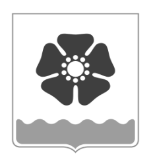 Городской Совет депутатовмуниципального образования «Северодвинск» (Совет депутатов Северодвинска)седьмого созываРЕШЕНИЕО внесении изменений в Приложение к решению Совета депутатов Северодвинскаот 08.09.2022 № 448В соответствии с разделом 3 Положения о порядке и условиях приватизации муниципального имущества, утвержденного решением Муниципального Совета Северодвинска от 24.04.2003 № 41, Совет депутатов Северодвинскарешил:1. Внести в раздел I Приложения к решению Совета депутатов Северодвинска                         от 08.09.2022 № 448 «О Прогнозном плане приватизации муниципального имущества                        на 2023-2025 годы» (в редакции от 12.12.2023) следующие изменения:1)  в таблице подпункта 1.1 пункта 1:строки 2-57 изложить в следующей редакции:«                                                                                                                                                 »;дополнить строкой 62 следующего содержания:«                                                                                                                                                 »;2) пункт 2 изложить в следующей редакции:«2. Исходя из оценки прогнозируемой стоимости объектов, предлагаемых к приватизации, ожидается поступление доходов от приватизации имущества в местный бюджет: 1) в 2023 году в сумме 73 913,8 тыс. рублей, в том числе:способами приватизации, предусмотренными Федеральным законом от 21.12.2001               № 178-ФЗ, – в сумме 4 875,9 тыс. рублей;способом приватизации, предусмотренным Федеральным законом от 22.07.2008                    № 159-ФЗ, в порядке реализации субъектами малого и среднего предпринимательства преимущественного права на приобретение арендуемого муниципального имущества – в сумме 69 037,9 тыс. рублей;2) в 2024 году – в сумме 47 577,3 тыс. рублей, в том числе:способами приватизации, предусмотренными Федеральным законом от 21.12.2001                № 178-ФЗ, – в сумме 7 629,4 тыс. рублей;способом приватизации, предусмотренным Федеральным законом от 22.07.2008                     № 159-ФЗ, в порядке реализации субъектами малого и среднего предпринимательства преимущественного права на приобретение арендуемого муниципального имущества – в сумме 39 947,9 тыс. рублей;3) в 2025 году – в сумме 36 312,5 тыс. рублей.Планируемые поступления от продажи земельных участков, расположенных                        под приватизируемыми объектами недвижимого муниципального имущества, составят примерно:в 2023 году – 56 932,8 тыс. рублей;в 2024 году – 1 959,6 тыс. рублей;в 2025 году – 1 578,6 тыс. рублей.Прогноз доходов от продажи муниципального имущества может быть скорректирован в случае внесения изменений и дополнений в сфере приватизации в законодательство Российской Федерации, а также в муниципальные правовые акты Северодвинска.».2. Настоящее решение вступает в силу после его официального обнародования.3. Обнародовать (официально опубликовать) настоящее решение в сетевом издании «Вполне официально» (вполне-официально.рф).от№  №п/пНаименование объектаМесто нахождения объектаПлощадь,кв. мКраткая характеристика объекта(назначение)Предполагаемые сроки приватизации2Тепловые сетиг. Северодвинск, от камеры ТК-1 до жилого дома по ул. Советская, д. 8, кадастровый номер 29:28:102001:59-протяженность 10,0 м;назначение: тепловая сеть1 квартал      2024 года -           4 квартал2025 года3Тепловые сети                от камеры ТК-3 до жилого дома по ул. Советская, д. 10г. Северодвинск, ул. Советская, д. 10, кадастровый номер 29:28:102001:45-протяженность 8,0 м;назначение: тепловые сети1 квартал      2024 года -           4 квартал2025 года4Тепловые сети от камеры тк-2 до жилого дома по              ул. Советская,            д. 12г. Северодвинск,ул. Советская, д. 12, кадастровый номер 29:28:102001:55-протяженность 8,0 м;назначение: тепловые сети1 квартал      2024 года -           4 квартал2025 года5Тепловая сетьг. Северодвинск,ул. Лесная, д. 23/22, кадастровый номер 29:28:102022:52-протяженность 153,0 м;назначение: хозяйственное1 квартал      2024 года -           4 квартал2025 года6Тепловые сетиг. Северодвинск,в районе Архангельского шоссе, д. 31 А, кадастровый номер 29:28:000000:1412-протяженность 82,0 м;назначение: тепловые сети1 квартал      2024 года -           4 квартал2025 года7Тепловые сетиг. Северодвинск,                 кв. 217, кадастровый номер 29:28:111217:30-протяженность 67,0 м;назначение: сооружения коммунального хозяйства1 квартал      2024 года -           4 квартал2025 года8Тепловые сетиг. Северодвинск, квартал 009, кадастровый номер 29:28:000000:4475-протяженность 324,0 м;назначение: сооружения коммунального хозяйства1 квартал      2024 года -           4 квартал2025 года9Тепловые сетиг. Северодвинск, квартал 009, кадастровый номер 29:28:102009:234-протяженность 45,0 м;назначение: сооружения коммунального хозяйства1 квартал      2024 года -           4 квартал2025 года10Наружные сети теплоснабженияг. Северодвинск, улица Индустриальная, к домам 17, 17А кадастровый номер 29:28:102025:279-протяженность 107,0 м;назначение: сооружения коммунального хозяйства1 квартал      2024 года -           4 квартал2025 года11Тепловые сетиг. Северодвинск, ул. Железнодорожная,               д. 34 (от наружной стены тепловой камеры ТК-9/16 до наружной стены МКД по ул. Железнодорожной,              д. 34), кадастровый номер 29:28:102016:288-протяженность 28,0 м;назначение: сооружение трубопроводного транспорта1 квартал      2024 года -           4 квартал2025 года12Тепловые сетиг. Северодвинск, ул. Малая Кудьма, д. 8, от наружной стены тепловой камеры ТК-5/162 до наружной стены МКД № 8 по            ул. Малая Кудьма, кадастровый номер 29:28:104152:569  -протяженность 111,0 м;назначение: сооружение трубопроводного транспорта1 квартал      2024 года -           4 квартал2025 года13Тепловые сетиг. Северодвинск, проспект Беломорский, д. 53, от наружной стены ТК-7/16 до наружной стены МКД № 53 по пр. Беломорскому, кадастровый номер 29:28:102016:289-протяженность 53,0 м;назначение: сооружение трубопроводного транспорта1 квартал      2024 года -           4 квартал2025 года14Тепловые сетиг. Северодвинск, ул. Комсомольская, д. 20/38, от наружной стены ТК-5/49 до наружной стены МКД № 20/38 по ул. Комсомольской, кадастровый номер 29:28:000000:4640-протяженность 75,0 м;назначение: сооружение трубопроводного транспорта1 квартал      2024 года -           4 квартал2025 года15Тепловые сетиг. Северодвинск,                ул. Народная, д. 9 (от наружной стенки тепловой камеры ТК-2/109 до первых фланцев ОДПУ тепловой энергии и ГВС в т/ц многоквартирного дома по ул. Народная, д. 9), кадастровый номер 29:28:101109:281-протяженность 50,0 м;назначение: сооружение трубопроводного транспорта1 квартал      2024 года -           4 квартал2025 года16Тепловые сетиг. Северодвинск, ул. Народная, д. 11 (от наружной стенки тепловой камеры ТК- 5/109 до первых фланцев ОДПУ тепловой энергии и ГВС в т/ц многоквартирного дома по ул. Народная, д. 11), кадастровый номер 29:28:101109:283-протяженность 34,0 м;назначение: сооружение трубопроводного транспорта1 квартал      2024 года -           4 квартал2025 года17Тепловые сетиг. Северодвинск, ул. Гагарина, д. 18, транзитные тепловые сети в техподполье МКД № 18 по ул. Гагарина, кадастровый номер 29:28:101070:1066-протяженность 13,0 м;назначение: сооружение трубопроводного транспорта1 квартал      2024 года -           4 квартал2025 года18Тепловые сетиг. Северодвинск, бульвар Строителей, дом 21, ЖСК-49, от точки врезки с транзитных тепловых сетей в подвале МКД № 21 по бульвару Строителей (панельный) до внешней стены дома (кирпичный), кадастровый номер 29:28:103097:3534-протяженность 15,0 м;назначение: нежилое1 квартал      2024 года -           4 квартал2025 года19Тепловая сетьг. Северодвинск, проезд Машиностроителей,             в районе дома 25, кадастровый номер 29:28:111217:149-протяженность 149,0 м;назначение: сооружения трубопроводного транспорта1 квартал      2024 года -           4 квартал2025 года20Тепловые сетиг. Северодвинск, улица Малая Кудьма, дом 11, от ТК-11/162 до ТК-12/162, кадастровый номер 29:28:104162:1641-протяженность 78,0 м; назначение: сооружения коммунального хозяйства1 квартал      2024 года -           4 квартал2025 года21Тепловые сетиг. Северодвинск, в районе д.62 по ул. Лесной от ТК-9/37 до ТК-10/37, кадастровый номер 29:28:101037:278-протяженность 61,0 м;назначение: сооружения трубопроводного транспорта1 квартал      2024 года -           4 квартал2025 года22Тепловая сетьг. Северодвинск, в районе дома № 27 по ул. Индустриальной (от УТ-6 до внешней стены здания), кадастровый номер 29:28:102009:492-протяженность 3,0 м;назначение: сооружения трубопроводного транспорта1 квартал      2024 года -           4 квартал2025 года23Тепловые сетиг. Северодвинск, квартал 109, от наружной стенки ТК-2/107 до наружной стенки ТК-4/108, от наружной стенки ТК-4/108, до наружной стенки ТК-2/109, квартал 109, от наружной стенки ТК-4/109 до наружной стенки ТК-5/109, от наружной стенки ТК-5/109 до наружной стенки ТК-6/109, кадастровый номер 29:28:000000:4675-протяженность 202,0 м; назначение: сооружения коммунального хозяйства1 квартал      2024 года -           4 квартал2025 года24Тепловая сетьустановлено относительно ориентира – здания, расположенного в пределах границ земельного участка по адресу: Архангельская область, городской округ Северодвинск, улица Народная, дом 7, кадастровый номер 29:28:101109:402-протяженность 18,0 м; назначение: сооружения топливно-энергетического, металлургического, химического или нефтехимического производства1 квартал      2024 года -           4 квартал2025 года25Тепловые сетиг. Северодвинск, улица Некрасова, дом 50, от ТК-4/108 до наружной стены МКД № 50 по       ул. Некрасова, кадастровый номер 29:28:101108:139-протяженность 17,0 м;назначение: сооружения трубопроводного транспорта1 квартал      2024 года -           4 квартал2025 года26Тепловые сетиг. Северодвинск, улица Некрасова, дом 29/8,        от наружной стенки тепловой камеры ТК-3/109 до наружной стены МКД по                   ул. Некрасова, д. 29/8, кадастровый номер 29:28:101109:287-протяженность 78,0 м;назначение: сооружения коммунального хозяйства1 квартал      2024 года -           4 квартал2025 года27Тепловая сетьг. Северодвинск, в районе ул. Садовая, д. 98, д.100, д. 102, д. 104, д. 106, д. 108, д. 110, д.112, д.114, д. 116; ул. Некрасова, д. 2, д. 4, д. 6, д. 8, д. 10, д.12, д.14, д.16, д.18; ул. Южной, д.95, д.97, д. 99, д.101, д.102, д.103, д.104, д.105, д.106, д.107, д.108, д.109, д.110, д. 111, д. 112, д.114, д. 116, д. 118, д.120, д. 122, д. 124, д.126, д.128, д.130; ул. Георгия Седова, д.23, д.25, д.27, д.29, д.31, д. 33, д.35, кадастровый номер 29:28:000000:6320-протяженность 1648,0 м;назначение: сооружения трубопроводного транспорта1 квартал      2024 года -           4 квартал2025 года28Тепловые сетиг. Северодвинск, проспект Труда, дом 49, от точки врезки до внешней стены МКД     № 51 по пр. Труда, от первых фланцев вводных задвижек в тепловом пункте МКД до точки врезки, кадастровый номер 29:28:104155:2426-протяженность 43,0 м; назначение: сооружения коммунального хозяйства1 квартал      2024 года -           4 квартал2025 года29Тепловые сетиг. Северодвинск, набережная реки Кудьма, от наружной стены МКД 13 по ул. Набережная реки Кудьма до наружной стены МКД 11 по ул. Набережная реки Кудьма, от точки врезки в техподполье МКД 3 по ул. Набережная реки Кудьма до наружной стены МКД 13 по ул. Набережная реки Кудьма, кадастровый номер 29:28:104167:1972-протяженность 17,0 м; назначение: сооружения коммунального хозяйства1 квартал      2024 года -           4 квартал2025 года30Тепловые сетиг. Северодвинск, проспект Морской, дом 58, от ТК-13/151 до внешней стены МКД  № 58 по пр. Морскому, кадастровый номер 29:28:104151:2680-протяженность 16,0 м;назначение: сооружения коммунального хозяйства1 квартал      2024 года -           4 квартал2025 года31Тепловые сетиг. Северодвинск, улица Кирилкина, дом 7, от ТК-16/153 до внешней стены МКД № 7 по     ул. Кирилкина, кадастровый номер 29:28:104153:3108-протяженность 17,0 м;назначение: сооружения коммунального хозяйства1 квартал      2024 года -           4 квартал2025 года32Тепловые сетиг. Северодвинск, проспект Труда, дом 55, от наружной стены тепловой камеры ТК-14/155 до внешней стены МКД, кадастровый номер 29:28:104155:2428-протяженность 60,0 м;назначение: сооружения коммунального хозяйства1 квартал      2024 года -           4 квартал2025 года33Тепловые сетиг. Северодвинск, улица Северная, дом 7, от ТК-4/218 до наружной сети МКД № 7 по ул. Северной, кадастровый номер 29:28:112218:1226-протяженность 4,0 м;назначение: сооружения коммунального хозяйства1 квартал      2024 года -           4 квартал2025 года34Тепловые сетиг. Северодвинск, проспект Победы, от вторых фланцев отключающих задвижек в подвале МКД по проспекту Победы, дом 18 до наружной стены МКД по проспекту Победы, дом 20, кадастровый номер 29:28:104155:2427-протяженность 23,0 м;назначение: сооружения коммунального хозяйства1 квартал      2024 года -           4 квартал2025 года35Тепловые сетиг. Северодвинск, ул. Ричарда Ченслера, д.17, от ТК-46/209 до наружной стены МКД № 17 по ул. Ричарда Ченслера, кадастровый номер 29:28:112209:3692-протяженность 30,0 м;назначение: сооружения коммунального хозяйства1 квартал      2024 года -           4 квартал2025 года36Тепловые сетиг. Северодвинск, улица Николая Островского, дом 16 (от наружной стенки тепловой камеры ТК-6/109 до первых фланцев ОДПУ тепловой энергии и ГВС в т/ц многоквартирного дома по улице Николая Островского, дом 16/126), кадастровый номер 29:28:101109:288-протяженность 44,0 м;назначение: сооружения коммунального хозяйства1 квартал      2024 года -           4 квартал2025 года37Тепловые сетиг. Северодвинск, ул. Плюснина, д. 7, в подвале от приборов учета до наружной стены здания со стороны гаражей, кадастровый номер 29:28:101037:497-протяженность 40,0 м;назначение: сооружения коммунального хозяйства1 квартал      2024 года -           4 квартал2025 года38Тепловые сетиг. Северодвинск, ул. Коновалова, д. 24, ЖСК -43, от точки врезки с транзитного трубопровода тепловых сетей в подвале МКД № 20 по ул. Коновалова, от стены здания МКД № 20 по ул. Коновалова до внешней стены МКД № 24 по ул. Коновалова, кадастровый номер 29:28:103097:6445-протяженность 31,0 м;назначение: сооружения коммунального хозяйства1 квартал      2024 года -           4 квартал2025 года39Тепловые сетиг. Северодвинск, проспект Морской, д.52, от ТК-6/151 до внешней стены МКД             № 52 по пр. Морскому, кадастровый номер 29:28:104151:2678-протяженность 7,0 м;назначение: сооружения коммунального хозяйства1 квартал      2024 года -           4 квартал2025 года40Тепловые сетиг. Северодвинск, проспект Морской, дом 62, от ТК-16/151 до внешней стены МКД № 62 по пр. Морскому, кадастровый номер 29:28:104155:2425-протяженность 6,0 м;назначение: сооружения коммунального хозяйства1 квартал      2024 года -           4 квартал2025 года41Тепловые сетиг. Северодвинск, проспект Морской, дом 60, от ТК-11/151 до внешней стены МКД № 60 по пр. Морскому, кадастровый номер 29:28:104151:2679-протяженность 18,0 м;назначение: сооружения коммунального хозяйства1 квартал      2024 года -           4 квартал2025 года42Тепловые сетиг. Северодвинск, улица Арктическая, дом 13, от отключающих задвижек МКД №19 по                             ул. Арктическая до первых отключающих задвижек МКД № 13 по ул. Арктическая, кадастровый номер 29:28:103096:3291-протяженность 103,0 м;назначение: сооружения коммунального хозяйства1 квартал      2024 года -           4 квартал2025 года43Тепловые сетиг. Северодвинск, улица Полярная, дом 3А, от наружной стены тепловой камеры ТК-2/5 до внешней стены МКД, кадастровый номер 29:28:102005:228-протяженность 5,0 м;назначение: сооружения коммунального хозяйства1 квартал      2024 года -           4 квартал2025 года44Тепловые сетиг. Северодвинск, улица Карла Маркса, дом 61, от транзитных тепловых сетей в техподполье МКД № 14 по ул. Арктическая до наружной стены МКД № 61 по ул. Карла Маркса, кадастровый номер 29:28:103095:2280-протяженность 63,0 м;назначение: сооружения коммунального хозяйства1 квартал      2024 года -           4 квартал2025 года45Тепловые сетиг. Северодвинск, улица Макаренко, дом 5А, от точки подключения в техподполье МКД № 5 по ул. Макаренко до наружной стены МКД           № 5 по ул. Макаренко, от наружной стены МКД № 5 по ул. Макаренко до наружной стены МКД № 5А по ул. Макаренко, кадастровый номер 29:28:112220:2680-протяженность 40,0 м;назначение: сооружения коммунального хозяйства1 квартал      2024 года -           4 квартал2025 года46Тепловые сетиг. Северодвинск, бульвар Строителей, д. 35, от точки врезки с транзитных тепловых сетей в подвале МКД № 33 по бульвару Строителей до внешней стены МКД № 35 по бульвару Строителей, кадастровый номер 29:28:103097:6446-протяженность 56,0 м;назначение: сооружения коммунального хозяйства1 квартал      2024 года -           4 квартал2025 года47Тепловые сетиг. Северодвинск, улица Николая Островского, дом 10, от наружной стенки тепловой камеры ТК-3/109 до наружной стены МКД по ул. Николая Островского, д. 10, кадастровый номер 29:28:101109:285-протяженность 41,0 м;назначение: сооружения коммунального хозяйства1 квартал      2024 года -           4 квартал2025 года48Тепловые сетиг. Северодвинск, улица Северная, дом 11, от ТК-5/218 до наружной стены МКД № 11 по улице Северной, кадастровый номер 29:28:112218:1227-протяженность 4,0 м;назначение: сооружение трубопроводного транспорта1 квартал      2024 года -           4 квартал2025 года49Тепловые сетиг. Северодвинск, улица Северная, дом 3, от ТК-3/218 до наружной стены МКД № 3 по ул. Северной, кадастровый номер 29:28:112218:1225-протяженность 5,0 м;назначение: сооружение трубопроводного транспорта1 квартал      2024 года -           4 квартал2025 года50Тепловые сетиг. Северодвинск, улица Садовая, дом 128, от наружной стенки тепловой камеры ТК-6/109 до наружной стены МКД по улице Садовая, дом 128, кадастровый номер 29:28:101109:290-протяженность 14,0 м;назначение: сооружения коммунального хозяйства1 квартал      2024 года -           4 квартал2025 года51Тепловые сетиг. Северодвинск, проспект Победы, дом 59А, от точки подключения в техподполье МКД            № 59 по пр. Победы до наружной стены МКД                 № 59А по пр. Победы, кадастровый номер 29:28:104167:1966-протяженность 42,0 м;назначение: сооружение трубопроводного транспорта1 квартал      2024 года -           4 квартал2025 года52Тепловые сетиг. Северодвинск, Архангельское шоссе, в районе, д. 29, корп.4, кадастровый номер 29:28:107055:1036-протяженность 380,0 м;назначение: сооружение трубопроводного транспорта1 квартал      2024 года -           4 квартал2025 года53Транзитная тепловая сетьг. Северодвинск, улица Коновалова, в районе дома 22, кадастровый номер 29:28:103097:6451-протяженность 83,0 м;назначение: сооружение трубопроводного транспорта1 квартал      2024 года -           4 квартал2025 года54Тепловые сетиг. Северодвинск, ул. Николая Островского, д.14 (от наружной стенки тепловой камеры ТК-5/109 до наружной стены МКД по ул. Николая Островского, д. 14, кадастровый номер 29:28:101109:289-протяженность 8,0 м;назначение: сооружения коммунального хозяйства1 квартал      2024 года -           4 квартал2025 года55Тепловая камераг. Северодвинск, квартал 109, кадастровый номер 29:28:101109:2794,0назначение: сооружение трубопроводного транспорта1 квартал      2024 года -           4 квартал2025 года56Тепловая камераг. Северодвинск, квартал 109, кадастровый номер 29:28:101108:1375,8назначение: сооружение трубопроводного транспорта1 квартал      2024 года -           4 квартал2025 года57Тепловая камераг. Северодвинск, квартал 109, кадастровый номер 29:28:101109:2807,6назначение: сооружения трубопроводного транспорта1 квартал      2024 года -           4 квартал2025 года62Нежилое зданиег. Северодвинск,ул. Индустриальная, дом 36/19, кадастровый номер 29:28:102015:29612,3Нежилое 2-этажное здание 1940 года постройки.Объект приватизации находится на земельном участке площадью 1388,0 кв. м 2 квартал      2024 года -           4 квартал2025 годаПредседательСовета депутатов Северодвинска______________________М.А. СтарожиловГлава Северодвинска_______________________И.В. Арсентьев